FigurasFigura 1. 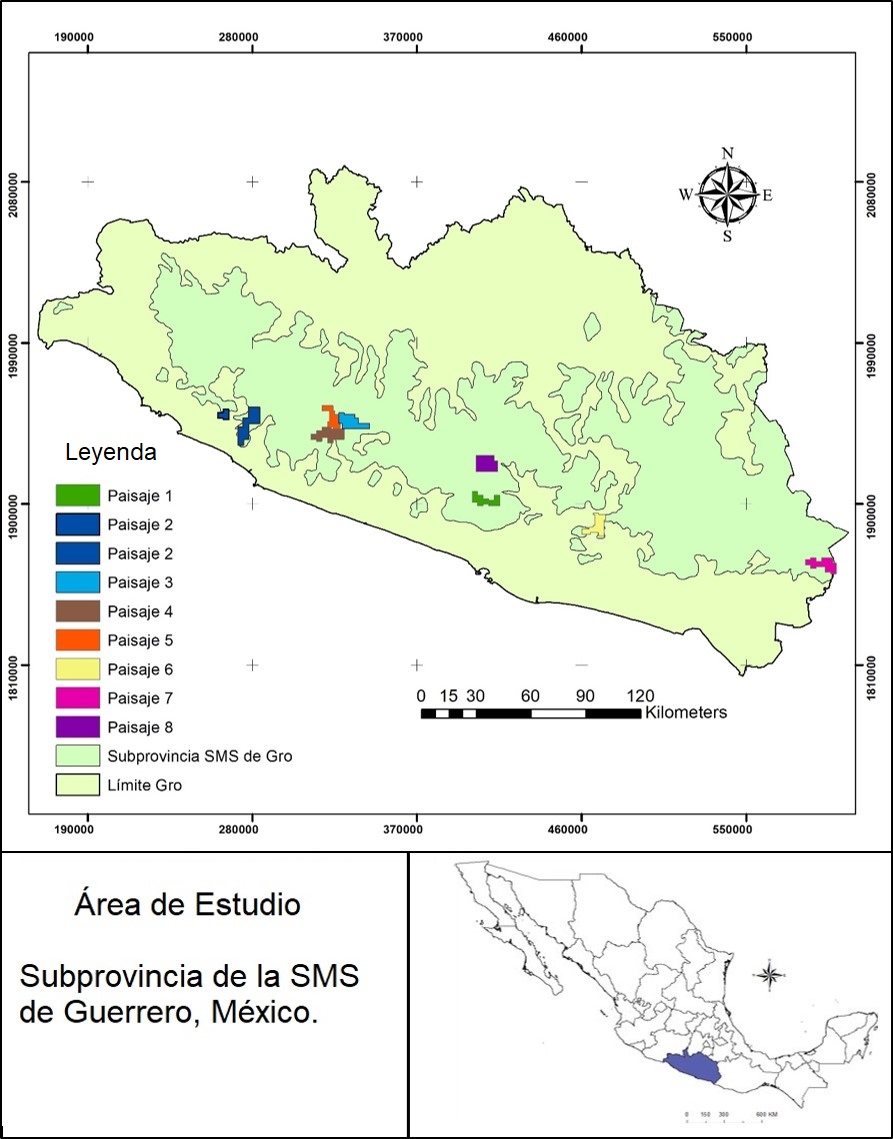 Figura 2. 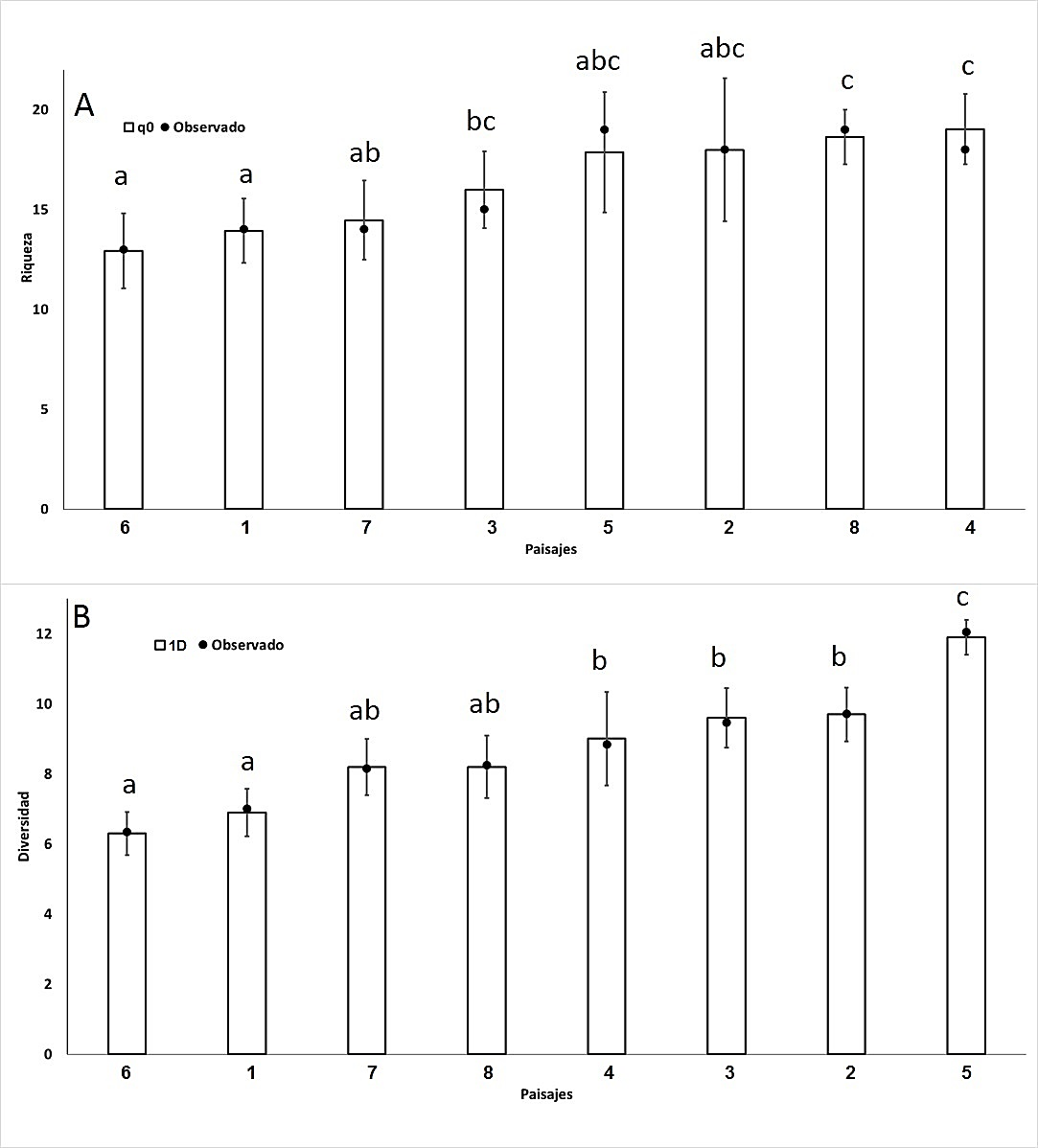 Figura 3. Figura 4.  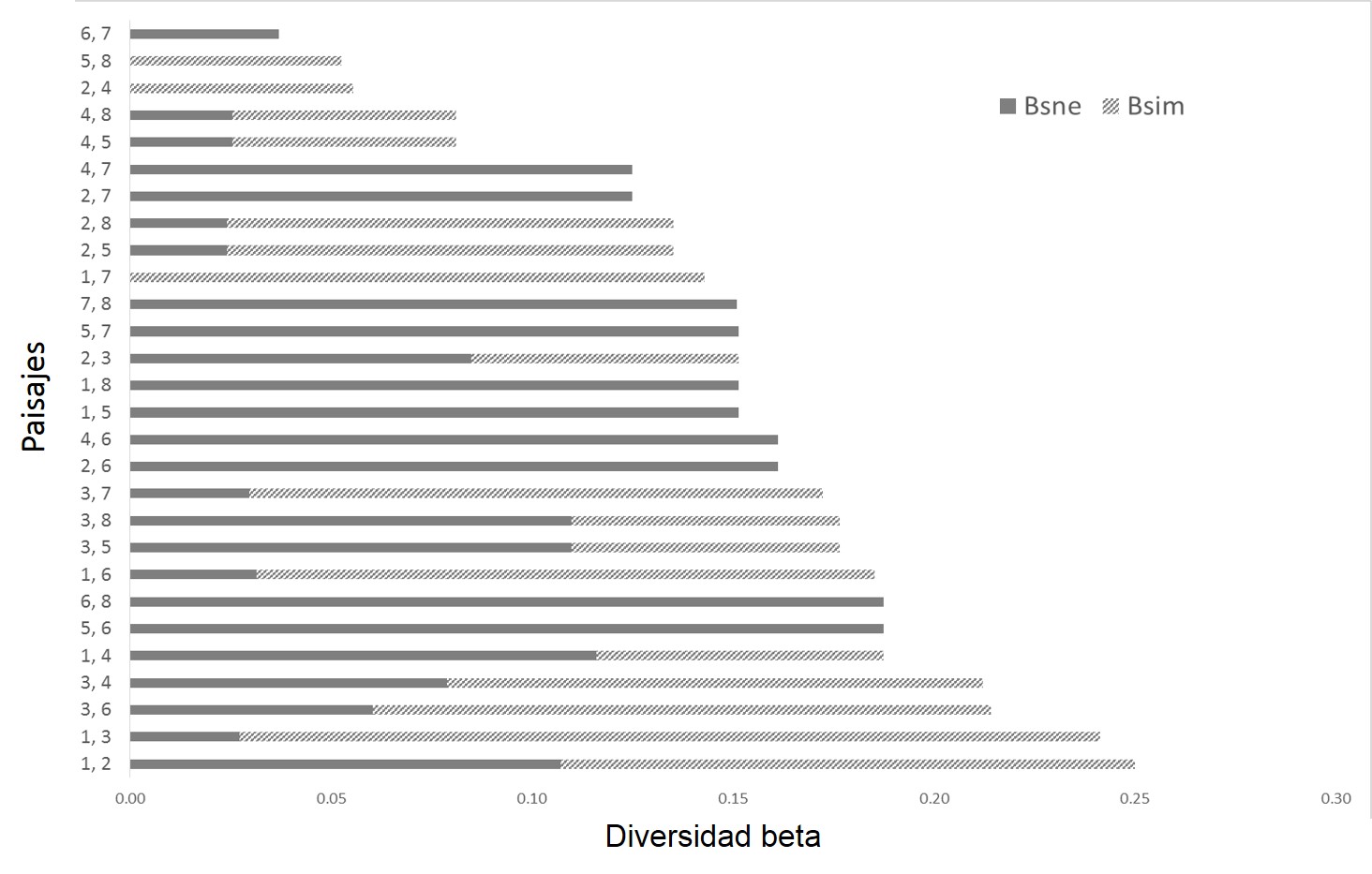 Figura 5. 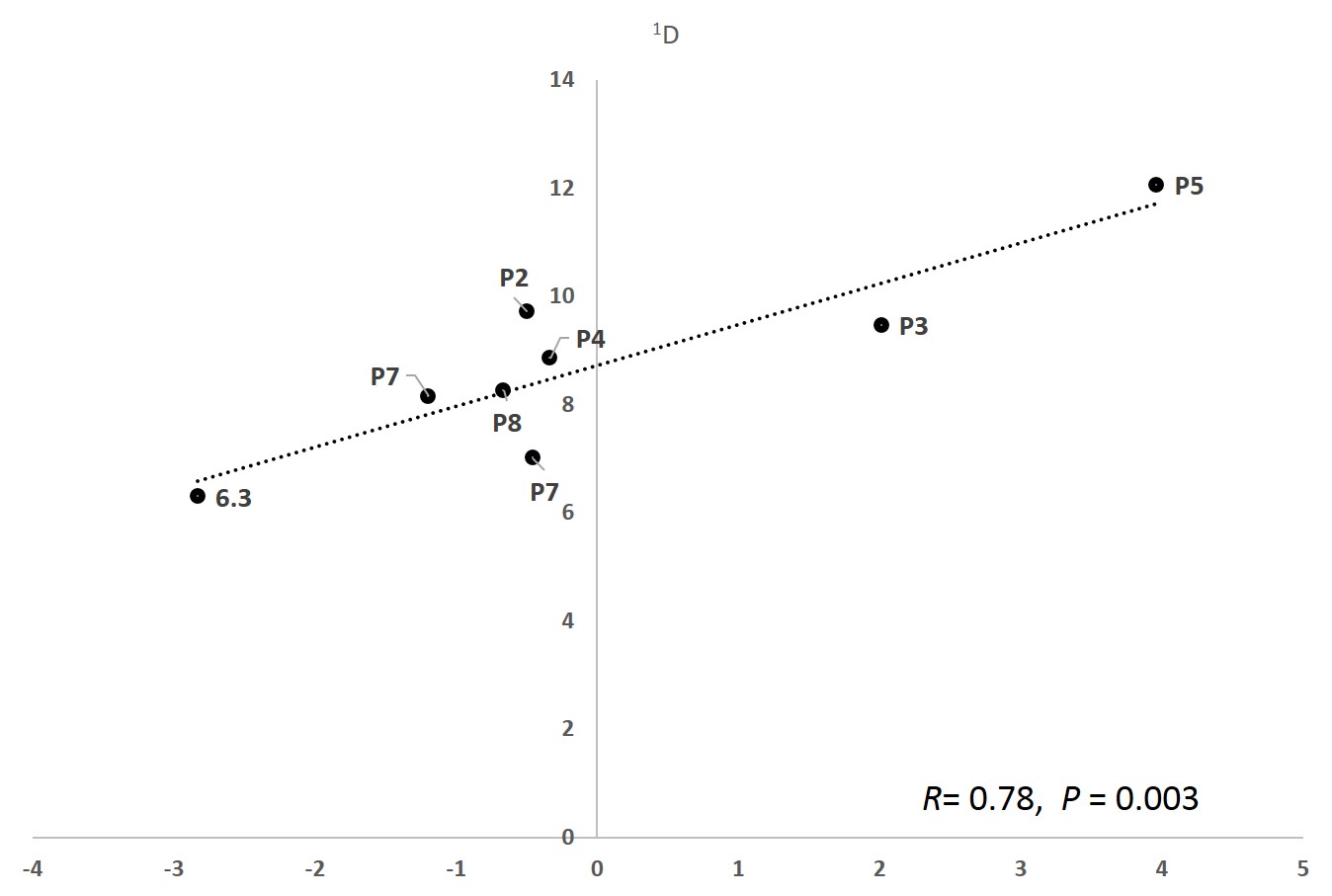 Figura 6. 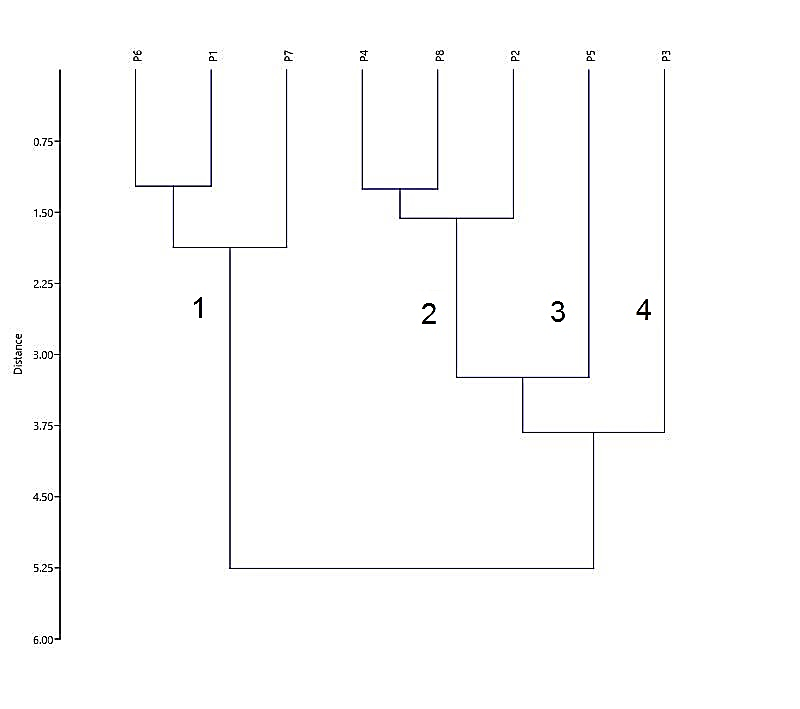 